اللجنة المعنية بمعايير الويبوالدورة الرابعةجنيف، من 12 إلى 16 مايو 2014معلومات عن دخول الطلبات الدولية المودعة بناء على معاهدة التعاون بشأن البراءات في المرحلة الوطنية (الإقليمية)وثيقة من إعداد الأمانةترصد اللجنة المعنية بمعايير الويبو (لجنة المعايير)، وفقا للمهمة رقم 23، "إدراج المعلومات عن دخول الطلبات الدولية المنشورة بناء على معاهدة التعاون بشأن البراءات، وعدم دخولها، حسب الحال، في المرحلة الوطنية (الإقليمية) في قواعد البيانات" وينبغي للمكتب الدولي أن يقدم تقريرا كل سنتين عن التقدم المحرز في تلك المهمة إلى اجتماعات لجنة المعايير. (انظر الوثيقة CWS/3/12 والفقرة 73 من الوثيقة CWS/3/14).ونظرت اللجنة في التقريرين المرحليين اللذين أعدهما المكتب الأوروبي للبراءات والمكتب الدولي في دورته الثانية المنعقدة في أبريل/مايو 2012 بشأن المهمة المذكورة أعلاه. (انظر الوثيقة CWS/2/9 والفقرات من 45 إلى 47 من الوثيقة CWS/2/14).ومتابعة لما ذُكر أعلاه، دعت الأمانة إلى أن يعد كل من المكتب الدولي والمكتب الأوروبي للبراءات تقريره المرحلي بشأن التقدم المحرز في المهمة رقم 23 منذ انعقاد الدورة الثانية للجنة المعايير. ويتضمن المرفق الأول لهذه الوثيقة وملحقه التقرير المرحلي للمكتب الأوروبي للبراءات، فيما يرد تقرير المكتب الدولي في المرفق الثاني.إن اللجنة المعنية بمعايير الويبو مدعوة إلى الإحاطة علما بمضمون التقريرين المرحليين للمكتب الأوروبي للبراءات والمكتب الدولي بشأن المهمة رقم 23، كما ورد نصّهما على التوالي في المرفقين الأول والثاني لهذه الوثيقة.[يلي ذلك المرفقان]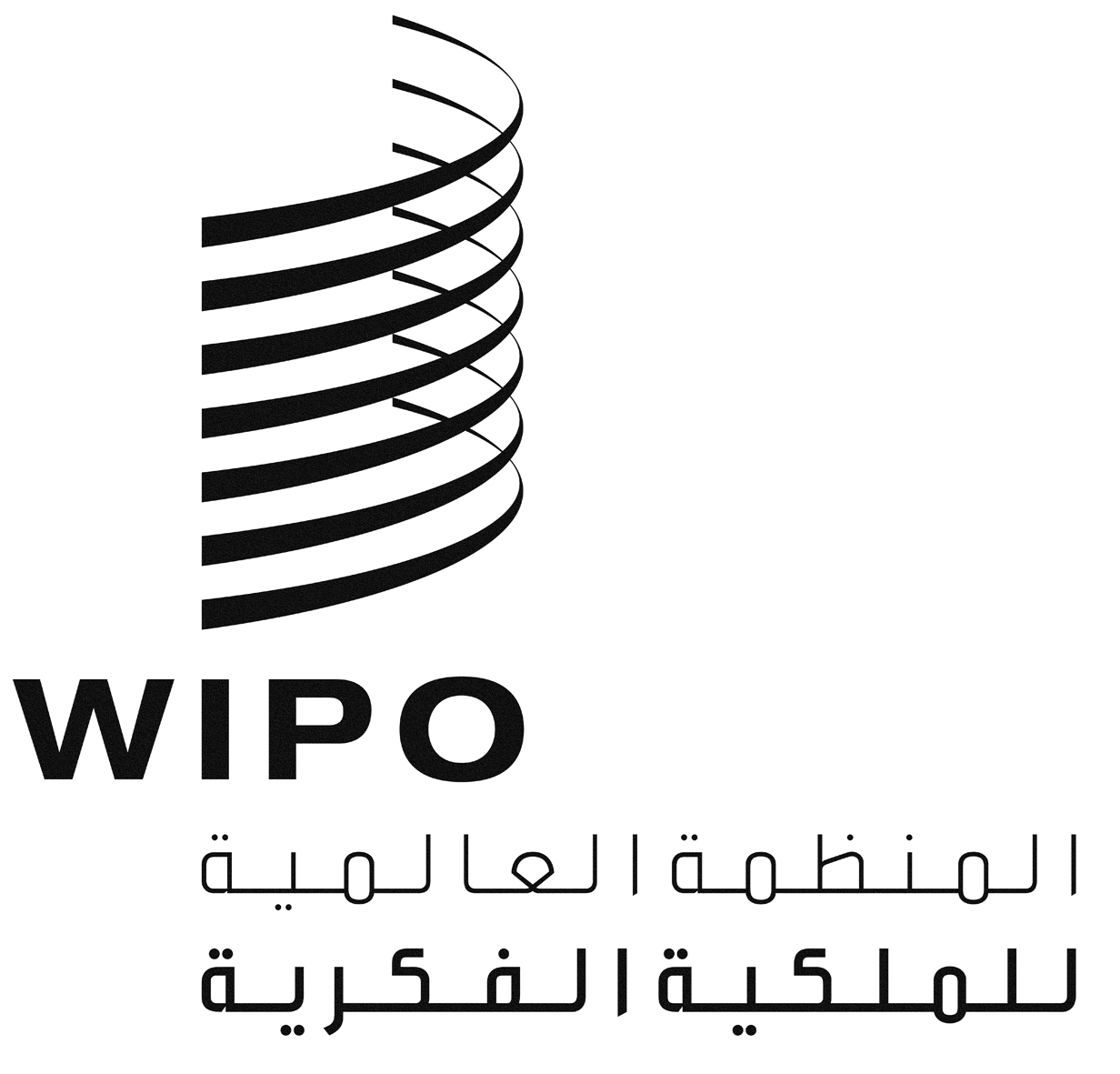 ACWS/4/12CWS/4/12CWS/4/12الأصل: بالإنكليزيةالأصل: بالإنكليزيةالأصل: بالإنكليزيةالتاريخ: 3 أبريل 2014التاريخ: 3 أبريل 2014التاريخ: 3 أبريل 2014